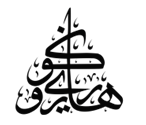 BORANG PENCALONANANUGERAH GURU BERJASA Tatacara Pencalonan Pencalon hendaklah memahami syarat-syarat pencalonan; Pencalon perlu mengisikan borang yang betul dengan lengkap dan sempurna; dan Pencalon mestilah menyediakan sokongan berpandukan kriteria-kriteria yang ditetapkan  Pencalon mestilah menyertakan salinan Kad Pengenalan Pintar dan gambar ukuran passport terbaru calon. Syarat Pencalonan ANUGERAH GURU BERJASA  Anugerah Guru Berjasa adalah bagi guru-guru dan pemimpin-pemimpin pendidikan yang telah bersara dari perkhidmatan dan telah memberikan sumbangan dan jasa bakti yang besar kepada perkembangan dan kemajuan pendidikan di samping membawa perubahan signifikan kepada landskap pendidikan negara. Pencalonan Anugerah Guru Berjasa dibukakan dalam dua (2) kategori: Kategori Mantan Guru  Kategori ini dikhususkan bagi pencalonan mantan guru yang pernah berkhidmat di institusi-institusi pendidikan (Kerajaan dan swasta) pada tahun-tahun 1960-an hingga ke tahun 1990-an.  Kategori Mantan Pemimpin  Kategori ini dikhususkan bagi pencalonan mantan para pemimpin sebagai “pioneer leaders” di agensi-agensi pendidikan Kerajaan (di bawah Jabatan Pelajaran dan Jabatan Hal Ehwal Ugama) sebelum dan pasca merdeka.  Kriteria pemilihan adalah berasaskan kepada ciri-ciri peribadi dan sumbangan dalam pendidikan (profesional dan bukan profesional) yang meliputi aspek-aspek yang berikut:- Mempunyai pengalaman mengajar di bilik darjah dan kemahiran profesional dalam memimpin dan menerajui sekolah atau jabatan. Sumbangan aktif dalam kegiatan luar bilik darjah dan kemasyarakatan (sumbangan semasa bertugas). Sumbangan dan penglibatan secara berterusan dalam bidang pendidikan, keagamaan dan kemasyarakatan (sumbangan berterusan selepas bersara dengan mengambil kira faktor kesihatan). Mempunyai rekod perkhidmatan yang terpuji. Bersih daripada tapisan keselamatan, jenayah, syariah dan seumpamanya. Disampiri gelaran dan / atau dianugerahkan bintang-bintang kebesaran dan pingat-pingat kehormatan. Sokongan Pencalon perlu memberikan sokongan dengan menonjolkan: Kelebihan calon; Pencalon hendaklah mengemukakan bukti-bukti dan butiran-butiran yang jelas bagi menyokong pencalonan, antaranya: Dokumen-dokumen; Sijil-sijil; Rekod perkhidmatan; dll. Laporan-laporan; dan lain-lain perkara yang difikirkan bersesuaian. Semasa membuat sokongan, pencalon hendaklah membuat penilaian dengan betul, wajar dan munasabah.  Segala butiran peribadi dan pencapaian calon mestilah teratur dan sempurna dan dipastikan kesahihannya. Sila kembalikan Borang Pencalonan yang telah dilengkapkan ini bersama dengan dokumen-dokumen yang berkaitan kepada:- URUS SETIA JAWATANKUASA PEMILIHAN ANUGERAH HARI GURU SEMPENA SAMBUTAN HARI GURU NEGARA BRUNEI DARUSSALAM KE-34 TAHUN 2024Jabatan Sekolah-Sekolah, Tingkat 2, Blok 2J, Kondominium Ong Sum Ping, Bandar Seri Begawan, Negara Brunei Darussalam 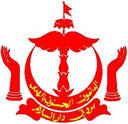 BORANG PENCALONANANUGERAH GURU BERJASASEMPENA SAMBUTAN HARI GURU NEGARA BRUNEI DARUSSALAM KE-34TAHUN 2024KETERANGAN DIRIBUTIR-BUTIR PERIBADILATAR BELAKANG PENDIDIKANPeringkat RendahPeringkat Menengah Peringkat Lanjutan (A Level)Peringkat TertinggiLain-lain Kelulusan (Jika berkenaan):BUTIR-BUTIR PERKHIDMATANSEMASA BERKHIDMAT DI SEKOLAH / INSTITUSI PENDIDIKAN3.1.  Jawatan Rasmi Yang Dipegang Sewaktu Berkhidmat Di Sekolah(Contoh: Guru / Pegawai Pelajaran / Pensyarah / Guru Besar / Penolong Guru Besar / Pengetua)3.2.  Tugas dan Tanggungjawab Mengajar3.3.  Pengalaman / Cabaran / Jarih Payah Sewaktu Berkhidmat Di Sekolah / Institusi-Institusi Pendidikan (Pencapaian akademik, Urustadbir Sekolah / Jabatan)SEMASA BERKHIDMAT DI PEJABAT3.4.  Jawatan Rasmi / Tugas Yang Dipegang Sewaktu Berkhidmat Di Pejabat    	 (Contoh: Guru, Pegawai Pelajaran, Pegawai Pelajaran Kanan, Pengarah, dll)LATIHAN-LATIHAN PENDIDIKAN LAIN YANG DIIKUTI SEPANJANG PERKHIDMATAN(contoh: Kursus, Persidangan, Seminar, Bengkel, dll.)BUTIR-BUTIR SUMBANGAN DAN KEGIATAN (SEMASA BERKHIDMAT & SEMASA BERSARA)INISIATIF / PROGRAM / PROJEK(Contoh: Pengasas Projek RELA, Pengerusi Jawatankuasa Penerbitan Buku Teks, Ahli Jawatankuasa Takmir Masjid dan lain-lain)Keterangan Tambahan / Ulasan Mengenai Keistimewaan Inisiatif / Program / Projek di atas.BIDANG PENULISANBUKU TEKSKeterangan Tambahan / Ulasan Mengenai Keistimewaan Buku Teks di atas.LAIN-LAIN HASIL PENULISAN(Contoh: Penulisan Ilmiah, Risalah, Buku Umum, Majalah, Esei dan lain-lain)Keterangan Tambahan / Ulasan Mengenai Keistimewaan Hasil Penulisan di atas.PEMBENTANGAN KERTAS KERJA (Contoh: Seminar / Persidangan / Majlis – Majlis Keilmuan)Keterangan Tambahan / Ulasan Mengenai Keistimewaan Pembentangan Kertas Kerja di atas.5    PENGLIBATAN DALAM KEGIATAN LUAR BILIK DARJAH / PERSATUAN / PERTUBUHAN BUKAN      KERAJAAN (SEMASA BERKHIDMAT & SEMASA BERSARA)(Contoh: Persatuan Pengakap / Pandu Puteri, PGGMB, PIBG, Majlis Perundingan Kampong / Mukim)Keterangan Tambahan / Ulasan Mengenai Keistimewaan mengenai penglibatan dan sumbangan Persatuan / Pertubuhan di atas.PINGAT PENGHORMATAN DAN BINTANG KEBESARAN NEGARA/ SIJIL PENGHARGAANPingat-pingat Penghormatan dan Bintang-bintang Kebesaran Penghargaan dan PengiktirafanKerajaan Kebawah Duli Yang Maha Mulia Paduka Seri Baginda SultanKeterangan Tambahan / Ulasan Mengenai Keistimewaan Penghargaan di atas.Peringkat AntarabangsaKeterangan Tambahan / Ulasan Mengenai Keistimewaan Penghargaan di atas.Peringkat Kebangsaan (termasuk pertubuhan bukan Kerajaan)Keterangan Tambahan / Ulasan Mengenai Keistimewaan Penghargaan di atas.1.1Nama Penuh1.2Bilangan Kad PintarWarnaWarna1.3Tarikh & Tempat Lahir1.4Jantina & Taraf Kelamin1.5BangsaUgamaUgama1.6Kerakyatan1.7Tarikh Mula BerkhidmatTarikh BersaraTarikh BersaraTarikh BersaraTarikh Bersara1.8Nama Institusi / Jabatan sebelum bersara1.9Jawatan /Profesion Sekarang (Jika Berkenaan)1.10Nama Institusi  / Jabatan sekarang  (jika berkenaan)1.11Alamat Institusi / Jabatan sekarang (jika berkenaan)1.12Alamat Rumah1.13Nombor TelefonRumahBimbitBimbitBimbit1.14Nama Suami/ IsteriSekolahTahun (Dari - Hingga)KelulusanSekolahTahun (Dari - Hingga)KelulusanSekolahTahun (Dari - Hingga)KelulusanNama InstitusiTahun(Dari - Hingga)Kelulusan(Contoh: BSc. Education Kelas Pertama / Sarjana Pendidikan (Kepujian) / PhD (Cemerlang)IjazahIjazahSarjanaSarjanaFalsafah Kedoktoran (PhD)Falsafah Kedoktoran (PhD)Nama Institusi / BadanTahun (Dari - Hingga)KelulusanJawatanTangga GajiTarikh Lantikan      (Dari - Hingga)Sekolah / InstitusiMata Pelajaran/ Modul DiajarPeringkat/ KursusTempoh(Dari - Hingga)Sekolah / InstitusiJawatan / TugasTarikh Lantikan(Dari- Hingga)Tempat Bertugas        Tajuk Latihan / Seminar / Kursus / Persidangan / Bengkel Tahun (Dari - Hingga)Tempat KursusInisiatif / Program / ProjekJawatan / PerananTahun PelaksanaanSemasa Berkhidmatdi SekolahSemasa Berkhidmatdi SekolahSemasa Berkhidmatdi SekolahSemasa Berkhidmatdi SekolahSemasa Berkhidmatdi SekolahSemasa Berkhidmatdi PejabatSemasa Berkhidmatdi PejabatSemasa Berkhidmatdi PejabatSemasa Berkhidmatdi PejabatSemasa Berkhidmatdi PejabatSetelahBersaraSetelahBersaraSetelahBersaraSetelahBersaraSetelahBersaraTajuk Buku TeksNama PenerbitTarikh / Tahun PenerbitanTajuk Hasil PenulisanNama PenerbitTarikh / Tahun PenerbitanTajuk PembentanganTempat PembentanganTarikh / Tahun PembentanganNama Persatuan / PertubuhanJawatan / Lantikan(Contoh: Penaung, Penasihat, Ketua, Pengerusi, Ahli biasa, dll.)Tarikh(Dari - Hingga)TempatJenis Pingat Penghormatan / Bintang KebesaranTahun PenganugerahanJenis Penghargaan(Contoh: Surat, Sijil, Lencana, dll.)Tarikh DiterimaNama PenganugerahanBentuk Penghargaan(Contoh: Surat, Sijil, Lencana, dll.)Tarikh DiterimaNama PenganugerahanBentuk Penghargaan(Contoh: Surat, Sijil, Lencana, dll.)Tarikh DiterimaNama PenganugerahanPENCALONAN OLEH KETUA JABATAN (HOD) / PENGETUA / GURU BESAR /YANG DI-PERTUA PERSATUAN/ PENGHULU / KETUA KAMPUNG DAN LAIN-LAINPENCALONAN OLEH KETUA JABATAN (HOD) / PENGETUA / GURU BESAR /YANG DI-PERTUA PERSATUAN/ PENGHULU / KETUA KAMPUNG DAN LAIN-LAINTandatangan Pencalon:Nama:Jawatan:Tempat Bertugas / Persatuan:Tarikh:COP JABATAN / SEKOLAH / PERSATUAN